PROGRAM INFORMATION FOR FRENCH SECOND LANGUAGE PROGRAMS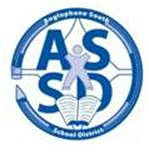 IMPORTANT NOTICE TO ALL GRADES K, 2 & 5 PARENTS / GUARDIANSInformation Nights, regarding program selection for September 2017, will be held according to the following schedule.The information will be provided on options for the Grades 1, 3 and 6 students:  English Prime Program, Early French Immersion Program (Gr 1. and Gr. 3 entries) and the Late Gr. 6 French Immersion Program. Parents/guardians are invited to whichever meeting they wish to attend.  The information presented will be the same at all meetings.  PROGRAMS INFORMATION MEETINGS November 2016HAMPTON EDUCATION CENTERDateTimeLocation“Snow” DateWednesday, November 16, 20166:30 P.M.Sussex Regional High School- TheaterThursday, Nov. 17, 2016 at  Sussex Regional High School- TheaterMonday, November 21, 20166:30 P.M.Kennebecasis Valley High School- TheaterTuesday, Nov. 22, 2016at Kennebecasis Valley High School- TheaterWednesday, November 23, 20166:30 P.M.Hampton Middle School- TheaterThursday, Nov. 24, 2016 at Hampton Middle School- TheaterSAINT JOHN EDUCATION CENTERDateTimeLocation“Snow” DateWednesday, November 16, 20166:30 P.M.Barnhill Memorial SchoolThursday, Nov. 17, 2016 at Barnhill Memorial SchoolMonday, November 21, 20166:30 P.M.Saint John Ed Center, 490 Woodward Ave., Donaldson RoomTuesday, Nov. 22 at Saint John Ed Center, 490 Woodward Ave., Donaldson RoomST. STEPHEN EDUCATION CENTERDateTimeLocation“Snow” DateMonday, November 28, 20166:30 P.M.St. George Elementary School-StaffroomTuesday, Nov. 29 atSt. George Elementary-StaffroomWednesday, November 30, 20166:30 P.M.St. Stephen Elementary School-LibraryThursday, December 1st at St. Stephen Elementary-Library